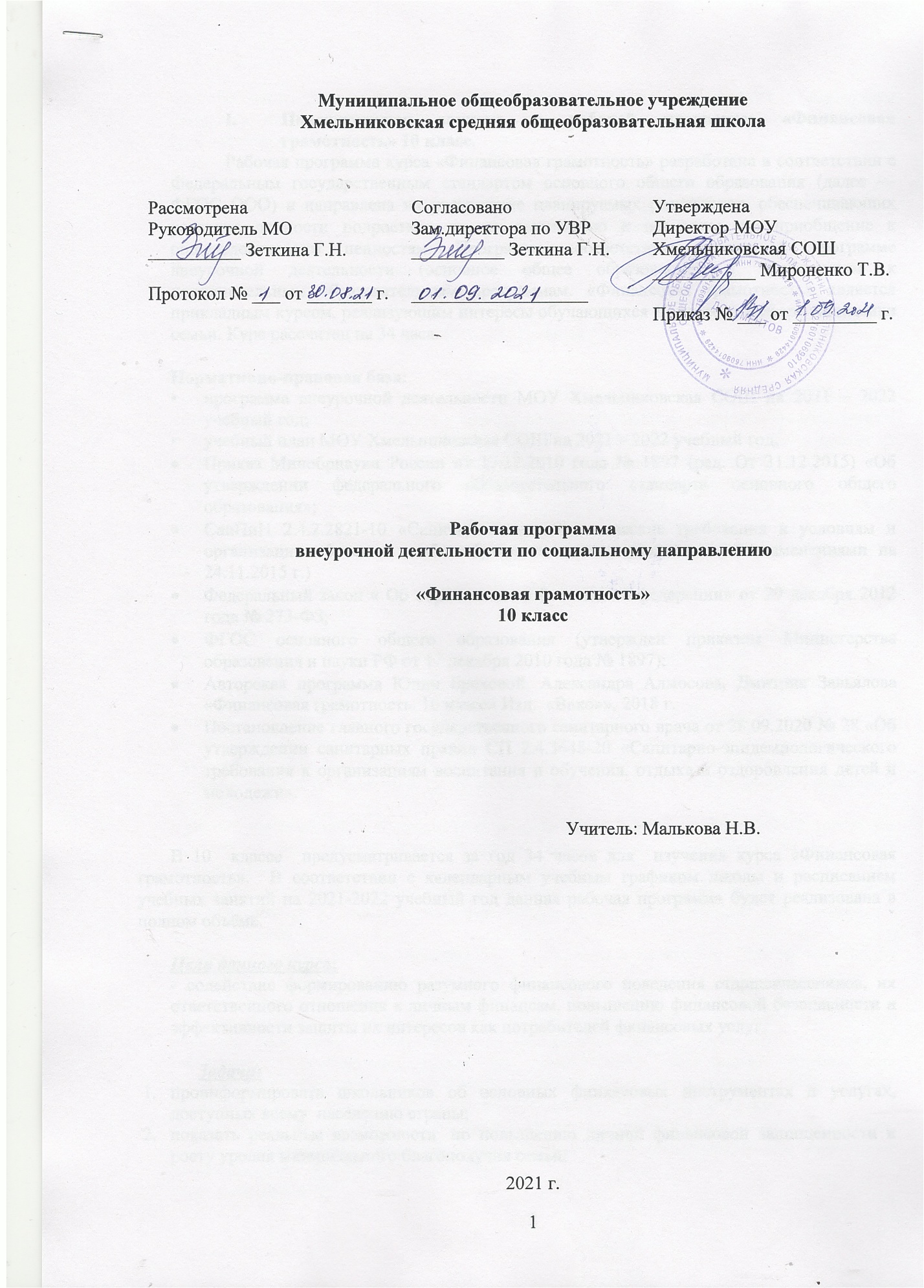 Пояснительная записка к рабочей программе «Финансовая грамотность» 10 класс.Рабочая программа курса «Финансовая грамотность» разработана в соответствии с Федеральным государственным стандартом основного общего образования (далее — ФГОС ООО) и направлена на достижение планируемых результатов, обеспечивающих развитие личности подростков, на их мотивацию к познанию, на приобщение к общечеловеческим ценностям. Программа соответствует примерной программе внеурочной деятельности (основное общее образование) и требованиям к дополнительным образовательным программам. «Финансовая грамотность» является прикладным курсом, реализующим интересы обучающихся 10 классов в сфере экономики
семьи. Курс рассчитан на 34 часа. Нормативно-правовая база:программа внеурочной деятельности МОУ Хмельниковская СОШ на 2021 – 2022 учебный год;учебный план МОУ Хмельниковская СОШ на 2021 – 2022 учебный год;Приказ Минобрнауки России от 17.12.2010 года № 1897 (ред. От 31.12.2015) «Об утверждении федерального образовательного стандарта основного общего образования»;СанПиН 2.4.2.2821-10 «Санитарно-эпидемиологические требования к условиям и организации обучения в общеобразовательных учреждениях» (с изменениями на 24.11.2015 г.)Федеральный закон « Об образовании в Российской федерации» от 29 декабря 2012 года № 273-ФЗ;ФГОС основного общего образования (утвержден приказом Министерства образования и науки РФ от 17 декабря 2010 года № 1897);Авторская программа Юлии Бреховой, Александра Алмосова, Дмитрия Завьялова «Финансовая грамотность. 10 класс» Изд.  «Вако»», 2018 г.Постановление главного государственного санитарного врача от 28.09.2020 № 28 «Об утверждении санитарных правил СП 2.4.3648-20 «Санитарно-эпидемиологического требования к организациям воспитания и обучения, отдыха и оздоровления детей и молодежи». 	В 10  классе  предусматривается за год 34 часов для  изучения курса «Финансовая   грамотность».  В соответствии с календарным учебным графиком школы и расписанием учебных занятий на 2021-2022 учебный год данная рабочая программа будет реализована в полном объёме.Цели данного курса:- содействие формированию разумного финансового поведения старшеклассников, их ответственного отношения к личным финансам, повышению финансовой безопасности и эффективности защиты их интересов как потребителей финансовых услуг.Задачи:проинформировать школьников об основных финансовых инструментах и услугах, доступных всему  населению страны;показать реальные возможности  по повышению личной финансовой защищенности и росту уровня материального благополучия семьи;способствовать формированию у школьников нового типа мышления, содержащего установки на активное экономическое поведение, соответствующее их финансовым возможностям;  научить школьников основам личного финансового планирования и формирования сбалансированных семейных бюджетов, позволяющим повышать свою финансовую независимость и материальное благосостояние на основе оптимального использования личных средств и внутренних резервов семейного потребления.Вид внеурочной деятельности: познавательная деятельность.Планируемые результаты обученияЛичностные:• способность к самостоятельным решениям в области управления личными финансами;• сформированность сознательного, активного и ответственного поведения на финансовом рынке: поведения личности, уважающей закон, осознающей свою ответственность за решения, принимаемые в процессе взаимодействия с финансовыми институтами;• понимание прав и обязанностей в сфере управления личными финансами;• готовность вести диалог с членами семьи, представителями финансовых институтов по вопросам управления личными финансами, достигать в нём взаимопонимания;• готовность и способность к финансовому образованию и самообразованию во взрослой жизни;• сознательное отношение к непрерывному финансовому самообразованию как условию достижения финансового благополучия;• способность обучающегося осуществлять коммуникативную деятельность со сверстниками и педагогом в рамках занятий по финансовой грамотности.Метапредметные: • умение самостоятельно определять финансовые цели и составлять планы по их достижению, осознавая приоритетные и второстепенные задачи;• умение выявлять альтернативные пути достижения поставленных финансовых целей;• способность и готовность к самостоятельному поиску методов решения финансовых проблем;• умение ориентироваться в различных источниках информации финансового характера, критически оценивать и интерпретировать информацию, получаемую из различных источников;• умение определять назначение и функции различных финансовых институтов, ориентироваться в предлагаемых финансовых продуктах, оценивать последствия их использования;• умение общаться и взаимодействовать с учащимися и педагогом в рамках занятий по финансовой грамотности.  	Предметные • владение базовыми понятиями: личные финансы; сбережения; банк; депозит; кредит; ипотека; процент; инвестирование; финансовый риск; портфель инвестиций; страхование; договор на услуги по страхованию; медицинское страхование; автострахование; страхование жизни; страховой случай; фондовый рынок; ценные бумаги; акции; облигации; налоги; пошлины; сборы; налоговая система; ИНН;налоговый вычет; пеня по налогам; пенсия; пенсионная система; пенсионные накопления; бизнес; стартап; бизнес-план; бизнес-ангел; венчурный предприниматель; финансовое мошенничество; финансовые пирамиды;• владение знанием:◊ об основных целях управления личными финансами, мотивах сбережений, возможностях и ограничениях использования заёмных средств;◊ об устройстве банковской системы, особенностях банковских продуктов для физических лиц, правилах инвестирования денежных средств в банковские продукты и привлечения кредитов;◊ о видах финансовых рисков и способах минимизации их последствий для семейного бюджета;◊ о функционировании страхового рынка, субъектах страхования, страховых продуктах и их специфике;◊ о структуре фондового рынка, основных участниках фондового рынка, ценных бумагах, обращающихся на фондовом рынке, и особенностях инвестирования в них;◊ об устройстве налоговой системы государства, правилах налогообложения граждан, содержании основных личных налогов, правах и обязанностях налогоплательщика, последствиях в случае уклонения от уплаты налогов;Выпускник научиться:находить информацию о банковских вкладах на сайтах коммерческих банков;находить и интерпретировать рейтинги банков.осознанию природы банковского процента как платы за пользование чужими деньгами;пониманию взаимосвязи доходности и надёжности финансовых активов (чем более надёжен актив, тем, как правило, меньший доход он приносит);пониманию того, что банковский вклад – это один из способов сохранения сбережений и защиты их от инфляции;осознанию того, что сбережения могут приносить доход;откладывать деньги на определённые цели;оценивать надёжность банка;оценивать пользу открытия банковского вклада для повышения благосостояния семьи.понимать то,  что такое кредит и почему кредит даётся под проценты;осознавать  выгоды и риски, связанные с различными способами кредитования;понимать  необходимость осознания мотивов и целей получения кредита;понимать то, что перед привлечением нового кредита необходимо соотнести ежемесячные платежи по задолженности и регулярные доходы;понимать необходимости тщательного изучения и сравнения условий кредитования, предлагаемых различными финансовыми организациями.отличать условия, предлагаемые коммерческими банками, потребительскими кооперативами и микрофинансовыми организациями, при предоставлении кредита или займа; анализировать финансовую нагрузку на личный бюджет, связанную с получением кредита.понимать  различий между дебетовой и кредитной картой;понимать преимущества использования банковских карт в повседневной жизни;осознание необходимости использования защиты от рисков несанкционированного доступа к средствам на банковской карте.понимать, что такое инвестирование и в чём его отличие от сбережения и кредитования.понимать, что такое страхование и как оно может повлиять на сбережение средств семейного и личного бюджетов.разбираться в видах страхования.понимать, на что идут те или иные налоги в государстве;понимать права и обязанности налогоплательщика;получать актуальную информацию о начисленных налогах и задолженности на сайте налоговой службы;понимать суть налоговых льгот и вычетов и оснований их получения;различать виды страхования имущества;не допускать ситуаций, которые впоследствии могут стать основаниями для отказа в страховой выплате;Выпускник получит возможность научиться:использовать особенности отдельных финансово-кредитных посредников при выборе наиболее выгодных условий проведения финансовых операций;находить и интерпретировать рейтинги банков.идентифицировать риски, связанные с получением кредита или займа.искать необходимую информацию о кредитных продуктах на сайтах коммерческих банков, потребительских кооперативов и микрофинансовых организаций;читать кредитные договоры; соотносить вид кредита с целью кредита;получать информацию о своей кредитной истории.проверять безопасность использования банковской карты в банкоматах и POS-терминалах;находить условия обслуживания банковских карт коммерческим банком;получать дополнительную информацию о бонусах, предоставляемых держателям банковских карт;блокировать банковскую карту в случаях её утраты или возникновения риска кражи с неё денежных средств.оценивать доходность инвестиций;оценивать риски предлагаемых вариантов инвестирования;выбирать приемлемую стратегию инвестирования с позиции приемлемого уровня риска и доходности;соотносить риски и доходность в одном портфеле инвестиций.проводить предварительные расчёты доходности инвестиций в ценные бумаги;пониманию механизма получения налоговых льгот и вычетов.анализировать основные условия договора страхования имущества.Формы и виды работы на внеурочном занятии :урок-лекцияурок-беседаурок-практикумурок-исследованиеурок-семинарурок проектной деятельностиМатериально-техническое обеспечение программыОрганизационные условия, позволяющие реализовать содержание внеурочной деятельности «Финансовая грамотность» предполагает использование зоны коворкинга, наличие оборудования центра «Точка роста»:помещения, укомплектованного стандартным учебным оборудованием и мебелью; нетбуки с выходом в сеть «Интернет»Содержание программы  курса « Основы финансовой грамотности» Банковские продукты. Понятие банковской системы, коммерческий банк. Центральный банк РФ. Виды депозитов, порядок начисления простых и сложных процентов, порядок возмещения вкладов, основные параметры депозита. Кредит, кредитная история, процент, виды кредитов, параметры выбора необходимого вида кредита. Автокредитование, потребительское кредитование. Ипотечный кредит.Фондовый рынок Понятие фондового рынка. Виды ценных бумаг: акция, облигация, вексель. Разновидности паевых инвестиционных фондов, отличия паевых инвестиционных фондов от общих фондов банковского управления. Виды профессиональных участников ценных бумаг. Типы валютных сделок.Налоговая система. Виды налогов, пошлины, сборы. Налоговая система РФ. Основания взимания налогов с граждан. Налоговая декларация.ИНН и порядок его получения Случаев и способов получения налоговых вычетов.Страховой рынок Основные участники страхового рынка. Особенности развития страхового рынка в России. Обязательное и добровольное страхование.Классификация страховых продуктов, условия осуществления различных видов страхования. Обязательное и добровольное страхование, франшиза, страховая сумма, страховая стоимость, страховая премия. Страховой полис. Условия осуществления различных видов страхования, алгоритм действий при наступлении страховых случаев. Особенности выбора страховой компании.Календарно-тематическое планирование№Тема занятияКол-во часовКол-во часовДата проведенияПримечаниеЦОРы1.Понятие банковской системы, коммерческий банк. Центральный банк РФ.11https://provtech.ru/about/finansovaya-gramotnost/Tema-2.1.pdf 2.Виды депозитов, порядок начисления простых и сложных процентов11https://bankirsha.com/formula-calculate-of-interest-on-deposit.html 3.Выбор банка. Открытие депозита.11https://fincult.info/article/kak-otkryt-vklad-v-banke/ 4Основные понятия кредитования. Виды кредитов.11https://www.youtube.com/watch?v=7bkFZvFsSNU 5Условия кредитов.1https://infourok.ru/prezentaciya-po-finansovoy-gramotnosti-na-temu-usloviya-kreditov-klass-3871163.html 6Что такое кредитная история заемщика?Потребительский кредит.1https://finuslugi.ru/ 7Расчеты размеров выплат по различным видам кредитов.1https://finuslugi.ru/8Автокредитование1https://www.banki.ru/products/autocredits/ 9.Ипотечный кредит.1https://infourok.ru/prezentaciya-po-obschestvoznaniyu-ipotechniy-kredit-926077.html 10.Понятие фондового рынка.1https://cde.osu.ru/demoversion/course6/t1.html 11Виды ценных бумаг: акция и её виды.1https://kpsu.ru/blog/finansy/tsennye-bumagi-ikh-vidy-aktsii-chast-1/ 12Виды ценных бумаг:  облигация, вексель.1https://kpsu.ru/blog/finansy/tsennye-bumagi-ikh-vidy-aktsii-chast-1/ 13Инвестирование.1https://kpsu.ru/blog/finansy/tsennye-bumagi-ikh-vidy-aktsii-chast-1/ 14. Практическое занятие: открываем ИИС.115Разновидности паевых инвестиционных фондов, отличия паевых инвестиционных фондов от общих фондов банковского управления.116Виды профессиональных участников ценных бумаг.1https://ru.coursera.org/lecture/cennye-bumagi-pravovoe-regulirovanie/7-1-litsienzirovaniie-profiessional-nykh-uchastnikov-rynka-tsiennykh-bumagh-7EYDp 17Конвертируемость валюты. Валютные курсы.1http://www.kgau.ru/distance/ec_06/money-credit-bank/07.html 18Типы валютных сделок.1https://infofx.ru/ekonomika-i-rynok/osnovnye-vidy-valyutnyx-operacij-sushhnost-i-formy-sdelok-provodimyx-na-finansovyx-rynkax/ 19Налоговая система.1https://nalog-nalog.ru/nalogovaya_sistema 20Виды налогов, пошлины, сборы.1https://www.nalog.gov.ru/rn77/service/mp/ 21Налоговая система РФ.1https://www.nalog.gov.ru/ 22.Основания взимания налогов с граждан.1https://multiurok.ru/files/chto-takoie-naloghi-i-pochiemu-ikh-nuzhno-platit-z.html 23.Налоговая декларация.1https://www.youtube.com/watch?v=H2HgFHm09ko 24Случаи и способы получения налоговых вычетов.1https://www.youtube.com/watch?v=H2HgFHm09ko 25ИНН и порядок его получения1http://новыеформы.рф/inn.html 26.Практическое занятие: решаем задачи на определение типа налога.127Страховой рынок, основные участники страхового рынка1https://www.banki.ru/wikibank/_strahovoy_ryinok/ 28Особенности развития страхового рынка в России.1https://www.banki.ru/wikibank/_strahovoy_ryinok/ 29Обязательное и добровольное страхование1http://www.consultant.ru/document/cons 30Обязательное и добровольное страхование, франшиза, страховая сумма, страховая стоимость, страховая премия.1https://elemins.ru/info/zhizn-i-zdorovie/razlichiya-mezdu-obyazatelnim-i-dobrovolnim-strahovaniem 31Условия осуществления различных видов страхования, алгоритм действий при наступлении страховых случаев.132Страховой полис.1https://fincult.info/article/kak-vibrat-programmu-strakhovaniya-zhizni/ 33Выбор страховой компании.1https://www.youtube.com/watch?v=aHNyQbR1KA8 34Условия осуществления различных видов страхования, алгоритм действий при наступлении страховых случаев.1https://www.eduklgd.ru/zhaloby/dejstvie-strahovogo-polisa-pri-nastuplenii-strahovogo-sluchaya.html 